Общество с ограниченной ответственностью «Перекресток»ООО «Перекресток»ОБРАЗОВАТЕЛЬНАЯ ПРОГРАММА
профессионального обучения по программе повышения квалификации водителей, осуществляющих перевозки опасных грузов в соответствии с Соглашением о международной дорожной перевозке опасных грузов(специализированный курс по перевозке в цистернах)Омск, 2022 г.Общие положения     	 Образовательная программа профессионального обучения по программам повышения квалификации водителей, осуществляющих перевозки опасных грузов в соответствии с Соглашением о международной дорожной перевозке опасных грузов и разработана в соответствии со статьей 73 Федерального закона от 29 декабря 2012 г. № 273-ФЗ «Об образовании в Российской федерации» (Собрание законодательства Российской Федерации, 2012, № 53, ст. 7598; 2021, № 22 , ст. 3679), приказом Минтранса России от 30 июля 2020 г. № 265 «Об утверждении Порядка выдачи свидетельств о подготовке водителей автотранспортных средств, перевозящих опасные грузы, и утверждения курсов такой подготовки» (зарегистрирован Минюстом России 13 ноября 2020 г., регистрационный № 60894, с изменением, внесенным приказом Минтранса России от 28 сентября 2021 г. № 328 (зарегистрирован Минюстом России 29 октября 2021 г., регистрационный № 65641), приказом Минтранса России от 31 июля 2020 г. № 282 «Об утверждении профессиональных и квалификационных требований, предъявляемых при осуществлении перевозок к работникам юридических лиц и индивидуальных предпринимателей, указанных в абзаце первом пункта 2 статьи 20 Федерального закона «О безопасности дорожного движения», приказом Минпросвещения России от 26 августа 2020 г. № 438 «Об утверждении Порядка организации и осуществления образовательной деятельности по основным программам профессионального обучения» (Зарегистрирован Минюстом России 11 сентября 2020 г., регистрационный № 59784) и предписаниями главы 8.2 Приложения В к Соглашению о международной дорожной перевозке опасных грузов от 30 сентября 1957 г. (далее — ДОПОГ)      	Профессиональное обучение проводится по образовательной программе, разработанной на основании типовых программ, утвержденных Приказом Министерства транспорта РФ (Минтранс России) от 11.01.2022 г. «Об утверждении типовых программ профессионального обучения по программам повышения квалификации водителей, осуществляющих перевозки опасных грузов в соответствии с Соглашением о международной дорожной перевозке опасных грузов» (зарегистрирован Минюстом России 15.02.2022 г., регистрационный № 67295).      	Целью реализации Программы является приобретение водителями знаний, умений, навыков и формирование компетенций, необходимых для профессиональной деятельности водителя, осуществляющего перевозки опасных грузов, в соответствии с Соглашением о международной дорожной перевозке опасных грузов (далее - водитель, перевозящий опасные грузы).     	Содержание образовательной программы представлено общими положениями, учебными планами, содержанием тем учебных планов, планируемыми результатами освоения образовательной программы, условиями реализации образовательной программы и системой оценки результатов освоения образовательной программы.	Продолжительность обучения, а также перечень тем курса обучения устанавливается учебно-тематическими планами.	Обучение водителей, осуществляющих перевозку опасных грузов, не имеющих действующего свидетельства о подготовке водителя, предусмотренного главой 8.2 Приложения В к ДОПОГ (далее — свидетельство ДОПОГ), осуществляется в соответствии с учебно-тематическим планом образовательной программы представленным в Таблице 1. Обучение водителей, осуществляющих перевозку опасных грузов, имеющих действующее свидетельство ДОПОГ, осуществляется в соответствии с учебно-тематическим планом представленным в Таблице 2.    	Для получения обучающимися необходимых знаний образовательной программой предусматривается проведение, теоретических и практических занятий, а для оценки степени и уровня освоения обучающимися образовательной программы - проведение итоговой аттестации в форме квалификационного экзамена.  	Образовательной программой предусматриваются также индивидуальные практические занятия, охватывающие в первую очередь действия водителя по оказанию первой помощи пострадавшим, тушению пожара и иные действия, установленные письменными инструкциями, предусмотренными ДОПОГ.	Профессиональное обучение водителей, осуществляющих перевозки опасных грузов проводится не реже одного раза в пять лет.      	К обучению по данной образовательной программе допускаются водители, имеющие национальное водительское удостоверение соответствующей категории и стаж работы в качестве водителя транспортного средства указанной категории не менее трех лет. Допускается наличие иностранного национального или международного водительского удостоверения соответствующей категории в случаях, предусмотренных законодательством Российской Федерации. К профессиональному обучению водителей, осуществляющих перевозки опасных грузов, в соответствии с учебным планом, представленным в Таблице 2, допускаются водители, соответствующие указанным выше требованиям и имеющие действующее свидетельство ДОПОГ. Информационно-методические требования реализации образовательной программывключают: учебный план; календарный учебный график; образовательную программу; методические материалы и разработки; расписание занятий.Учебно-тематический план обучение водителей, осуществляющих перевозку опасных грузов, не имеющих действующего свидетельства о подготовке водителя, предусмотренного главой 8.2 Приложения В к ДОПОГТаблица 1Учебно-тематический план обучения водителей, осуществляющих перевозки опасных грузов, имеющих действующее свидетельство ДОПОГТаблица 2Содержание тем учебно-тематических планов Специальные требования, предъявляемые к цистернам, транспортным средствам и дополнительному оборудованию     	Виды цистерн и их применение: цистерна, встроенная цистерна (автоцистерна), съемная цистерна, контейнер-цистерна, переносная цистерна, многоэлементный газовый контейнер, транспортное средство-батарея.	Типы цистерн в зависимости от требований безопасности: цистерны для перевозки грузов под повышенным давлением, цистерны для перевозки грузов под нормальным давлением, цистерны с давлением для их опорожнения, вакуумные цистерны. Односекционные и многосекционные цистерны.	Специальные требования к транспортным средствам и дополнительному оборудованию при перевозках в цистернах опасных грузов класса 2 «Газы» (сжатый газ, сжиженный газ высокого и низкого давления, охлажденный сжиженный газ и другие газы) и класса З «Легковоспламеняющиеся жидкости» (нефтепродукты, углеводороды жидкие, включая бензин моторный, дизельное топливо и другие легковоспламеняющиеся жидкости)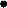 	Коды цистерн, используемые для опасных грузов.	Требования к конструкции цистерн. Конструктивные материалы, применяемые для их изготовления. 	Дополнительные требования, касающиеся встроенных цистерн (автоцистерн), а также транспортных средств-батарей и укомплектованных или доукомплектованных транспортных средств, используемых для перевозки опасных грузов в съемных цистернах различной вместимости.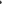 	Оборудование цистерн устройствами по обеспечению безопасности (предохранительные клапаны, разрывные мембраны, затворы быстрого действия, приборы для измерения температуры, счетчики, устройства для выравнивания давления при перевозке веществ класса 5.2 «Органические пероксиды») и другиеустройства.	Требования для встроенных цистерн (автоцистерн), съемных и переносных цистерн, контейнеров-цистерн и съемных кузовов-цистерн, транспортных средств-батарей и многоэлементных газовых контейнеров (далее — МЭГК). Требования к герметичности и огнестойкости.	Требования к транспортным средствам и цистернам при перевозках опасных грузов классов 5.1. «Окисляющие вещества», 6.1. «Токсичные вещества», 8. «Коррозионные вещества».	Практическое занятие, направленное на отработку действий, связанных с особенностями движения транспортных средств с загруженными и порожними цистернами по предлагаемому перечню.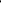 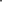 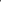 Особенности движения транспортных средств с загруженными и порожними цистернами     	Силы, возникающие во время движения транспортного средства, включая перемещение груза внутри цистерны; их влияние на устойчивость и управляемость транспортного средства.	Особенности управления транспортным средством во время движения при перевозке наливных грузов и частичном заполнении цистерн.	Меры безопасности при перевозках опасных грузов в цистернах и автоцистернах.	Особенности подготовки транспортного средства и оборудования к перевозке опасных грузов в цистернах.	Возможные виды опасности, возникающие при перевозке опасных грузов в цистернах: опасные реакции при смешивании веществ при загрузке, опасность взрыва (опасность разрыва цистерны), опасность воспламенения.Общие теоретические знания в области различных систем наполнения и опорожнения цистерн    	 Системы наполнения и опорожнения цистерн: составные элементы системы опорожнения цистерн; виды систем опорожнения; способы заполнения цистерн; способы опорожнения цистерн.	Заполнение цистерны и слив сжиженного газа. Уровень заливки цистерн.	Требования к размещению опасных грузов в смежных отсеках цистерн. Порядок загрузки многосекционных цистерн.	 Очистка и (или) дегазация цистерн перед загрузкой и после разгрузки.	 Замкнутая система газообмена при заполнении, опорожнении и обратная подача газов: опасность возникновения электростатического разряда. Меры по обеспечению безопасности в местах погрузки и разгрузки цистерн, при заполнении и опорожнении.Специальные дополнительные положения, регулирующие использование цистерн и транспортных средств     	Использование встроенных цистерн (автоцистерн), съемных цистерн, контейнеров-цистерн и съемных кузовов-цистерн с корпусами из металлических материалов, а также транспортных средств-батарей и МЭГК.	 Использование цистерн из армированных волокон пластмасс, вакуумных цистерн для отходов. Использование переносных цистерн и МЭГК.	 Дополнительные положения, касающиеся перевозки в цистернах веществ класса 3 «Легковоспламеняющиеся жидкости» (нефтепродукты, углеводороды жидкие, включая бензин моторный, дизельное топливо и другие легковоспламеняющиеся жидкости), класса 5.2 «Органические пероксиды», самореактивных веществ класса 4.1, веществ класса 7 и класса 8. Дополнительные положения, касающиеся перевозки твердых веществ при температурах, превышающих их температуру плавления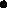 	Маркировка транспортных средств, переносных цистерн, контейнеров-цистерн, МЭГК, съемных цистерн, транспортных средств-батарей знаками опасности, табличками оранжевого цвета. Идентификационный номер опасности. Специальные требования маркировки автоцистерн, перевозящих вещества при высокой температуре. Маркировка, свидетельствующая о допуске цистерн и транспортных средств к эксплуатации. 	Первичные и периодические проверки цистерн, предназначенных для перевозки опасных грузов.	Практическое занятие, направленное на отработку действий, связанных с особенностями маркировки цистерн при перевозке опасных грузов согласно предлагаемому перечню. Установление идентификационных номеров опасности.Действия в случае транспортных аварий, надлежащее выполнение мероприятий, указанных в письменных инструкциях, установленных ДОПОГ.	Меры по локализации загрязнений, нейтрализация опасных свойств опасных грузов; средства устранения россыпи или утечки опасного вещества из цистерн.	Оказание первой помощи пострадавшим при травмах, термических и химических поражениях, острых отравлениях, ожогах и обморожениях, кровотечениях, переломах. Виды средств индивидуальной защиты (спецодежда, спецобувь).	Средства индивидуальной защиты органов дыхания (противогазы, респираторы). Использование средств индивидуальной защиты водителя при инцидентах с опасными грузами.	Средства тушения пожара. Применение огнетушителей и иных средств тушения пожара при воспламенении опасного груза на транспортном средстве.	Практическое занятие, направленное на отработку действий в случае повреждения цистерн и утечки опасных грузов по предлагаемому перечню.Планируемые результаты освоения образовательной программыВ результате освоения Программы обучающийся должен знать:    	- основные требования законодательных и нормативных правовых актов в области перевозок автомобильным транспортом опасных грузов в цистернах; 	- виды опасности, характерные при перевозках в цистернах; 	- поведение цистерн и транспортных средств во время движения; 	- особенности управления цистернами и транспортными средствами во время движения; типы и коды цистерн; 	- специальные требования к транспортным средствам и дополнительному оборудованию при перевозках в цистернах опасных грузов различных классов; 	- системы заполнения и опорожнения цистерн;	- требования маркировки, к табличкам оранжевого цвета; 	- действия в аварийной ситуации; 	- меры по локализации загрязнений, нейтрализации утечки опасных грузов.В результате освоения Программы обучающийся должен уметь:	- использовать соответствующие нормативные правовые акты в области перевозок автомобильным транспортом опасных грузов в цистернах; 	- использовать дополнительное оборудование, установленное на транспортных средствах, при перевозках в цистернах; 	- использовать дополнительные и специальные знания при повреждении цистерн и утечки опасных грузов; 	- оказывать первую помощь пострадавшим при аварии.Условия реализации образовательной программы	Условия реализации обеспечивают достижение планируемых результатов освоения образовательной программы в полном объеме, соответствие применяемых форм, средств и методов обучения с учетом особенностей перевозок опасных.	Теоретическое обучение проводиться в оборудованных учебных аудиториях, отвечающих материально-техническим и информационно-методическим требованиям.	Продолжительность учебного часа теоретических и практических занятий составляет один академический час (45 минут). Время, отводимое образовательной программой, на проведение практических занятий по вопросам оказания первой помощи, тушения пожара и иных действий, согласно письменным инструкциям, предусмотренным ДОПОГ, выделяется в объеме, предусмотренном программой, из расчета один академический час на пять обучающихся.	Педагогическую деятельность осуществляют лица, имеющие среднее профессиональное или высшее образование и отвечающие квалификационным требованиям, указанным в квалификационных справочниках, и (или) профессиональным стандартам, а также свидетельство о профессиональной подготовке консультанта по вопросам безопасности перевозки опасных грузов автомобильным транспортом, выданное в соответствии с приказом Минтранса России от 28 июля 2020 г. № 257 «Об утверждении Порядка проведения экзамена и выдачи свидетельств о профессиональной подготовке консультантов по вопросам безопасности перевозки опасных грузов автомобильным транспортом» 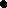 Материально-технические требования реализации образовательной программы:Таблица 3Система оценки результатов освоения образовательной программы	Текущий контроль успеваемости и промежуточной (оценки) обучающихся, установление форм оценки, периодичности и порядка их проведения относится к компетенции организации, осуществляющей образовательную деятельность.	Профессиональное обучение завершается итоговой аттестацией в форме квалификационного экзамена, включающего в себя практическую квалификационную работу и проверку теоретических знаний в форме письменного задания, которое может дополняться устными вопросами. Каждому обучающемуся должно быть задано не менее 25 письменных вопросов по базовому курсу подготовки.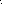 	Практическая квалификационная работа и проверка теоретических знаний при проведении квалификационного экзамена проводятся с использованием материалов, утвержденных руководителем организации, осуществляющей образовательную деятельность.	Результаты сдачи квалификационного экзамена оформляются протоколом. Документ о квалификации (свидетельство о профессии рабочего, должности служащего), выдаваемый организацией, осуществляющей образовательную деятельность, обучающимся при успешной сдаче квалификационного экзамена оформляется на бланке, образец которого самостоятельно устанавливается организацией, осуществляющей образовательную деятельность.	 Индивидуальный учет результатов освоения обучающимся образовательной программы, а также хранение в архивах информации об этих результатах производится организацией, осуществляющей образовательную деятельность, на бумажных и (или) электронных носителях.СОГЛАСОВАНОЗаместитель начальникаЗападно-Сибирского межрегионального управления государственного автодорожного надзора Федеральной службы по надзору в сфере транспорта  __________________Д.А.ПетровУТВЕРЖДАЮДиректор ООО «Перекресток»_____________Е.Ю.Мусалимов                      «____»_______________2022 г.№ п/пПеречень тем  специализированного курса по перевозке в цистернах Количество учебных часовКоличество учебных часовКоличество учебных часов№ п/пПеречень тем  специализированного курса по перевозке в цистернах всегов том числев том числе№ п/пПеречень тем  специализированного курса по перевозке в цистернах всеготеоретические занятияпрактические занятия1Специальные требования, предъявляемые к цистернам, транспортным средствам и дополнительному оборудованию33-2Особенности движения транспортных средств с загруженными и порожними цистернами3213Общие теоретические знания в области различных систем наполнения и опорожнения цистерн33-4Специальные дополнительные положения, регулирующие использование цистерн и транспортных средств3215Действия водителя по оказанию первой помощи пострадавшим, тушению пожара и иные действия, согласно письменным инструкциям, установленными ДОПОГ| при перевозке опасных грузов в цистернах321Квалификационный экзамен1-1Всего учебных часов16124№ п/пПеречень тем  специализированного курса по перевозке в цистернахКоличество учебных часовКоличество учебных часовКоличество учебных часов№ п/пПеречень тем  специализированного курса по перевозке в цистернахвсегов том числев том числе№ п/пПеречень тем  специализированного курса по перевозке в цистернахвсеготеоретические занятияпрактические занятия1Специальные требования, предъявляемые к цистернам, транспортным средствам и дополнительному оборудованию1,51,5-2Особенности движения транспортных средств с загруженными и порожними цистернами11-3Общие теоретические знания в области различных систем наполнения и опорожнения цистерн1,51,5-4Специальные дополнительные положения, регулирующие использование цистерн и транспортных средств1,510,55Действия водителя по оказанию первой помощи пострадавшим, тушению пожара и иные действия, согласно письменным инструкциям, установленными ДОПОГ| при перевозке опасных грузов в цистернах1,510,5Квалификационный экзамен1-1Всего учебных часов862НаименованиеКоличествоОборудование и технические средства обученияОборудование и технические средства обученияКомпьютер1 шт.Мультимедийной проектор или телевизор1 шт.Экран (монитор, электронная доска)1 шт.Тренажер-манекен	отработки приемов восстановления проходимости верхних дыхательных путей1 шт.Тренажер-манекен	отработкиприемов восстановления проходимости верхних дыхательных путей1 шт.Средства оказания первой помощи1 комплект (достаточный для обучения одной группы)Средства индивидуальной защиты1 комплект (достаточный для обучения одной группы)Средства пожаротушения1 комплект (достаточный для обучения одной группы)Информационные материалыИнформационные материалыУчебно-методические пособия, содержащие материалы для обучения по разделам, указанным в Типовой программе. (могут быть представлены в виде печатных изданий, плакатов, электронных учебных материалов, тематических фильмов, презентаций)1 комплект (достаточный для обучения одной группы)Приложение А и Приложение В к ДОПОГ1 комплект на двух обучающихсяИнформационный стендИнформационный стендИнформационный стендКопия лицензии на осуществление образовательной деятельности либо выписка из реестра лицензий1 шт.Программа профессионального обучения1 шт.Учебный план1 шт.Календарный учебный график (на каждую учебную группу)1 шт.Расписание занятий1 шт.Адрес официального сайта в информационно телекоммуникационной сети «Интернет»1 шт.